Sodelovanje s starši… ne le otroci, tudi starši ste sestavni del življenja in dela v vrtcu …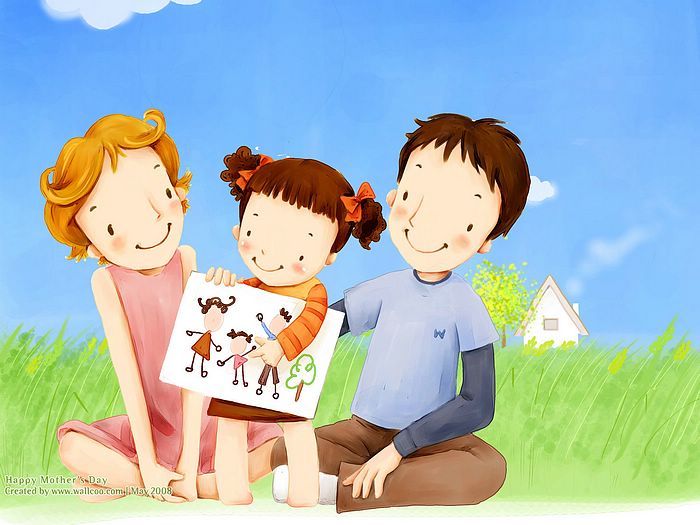 Sodelovanje s starši je pomembna sestavina kakovostne predšolske vzgoje v vrtcu. Starši so partnerji tako v vzgojnem procesu kot tudi v organih upravljanja. Vsako dobro sodelovanje temelji na določenih pravicah in obveznostih. Vse se nanaša na zagotavljanje uresničevanja otrokovih pravic in zagotavljanje občutka upoštevanja varnosti in ugodja v času bivanja v vrtcu.Pri odnosu med vrtcem in starši je zelo pomembna delitev  odgovornosti in različnih pristojnosti.Sodelovanje s starši poteka na roditeljskih sestankih, pogovornih urah in strokovnih predavanjih.Pogovorne ure so namenjene staršem, da se lahko v miru pogovorijo s strokovnimi delavkami o svojem otroku. Staršem svetujemo, da se udeležujejo pogovornih ur.Oglasne deske pred igralnico pa so namenjene stalnemu obveščanju staršev o pomembnih informacijah.SVET STARŠEV IN SVET VRTCA KUNGOTASvet staršev sestavljajo predstavniki staršev vsake skupine vrtca, to je 9 staršev. Svet vrtca, predstavljajo trije predstavniki ustanovitelja, trije predstavniki delavcev in trije predstavniki staršev.